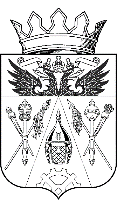 АДМИНИСТРАЦИЯ ИСТОМИНСКОГО СЕЛЬСКОГО ПОСЕЛЕНИЯ АКСАЙСКОГО РАЙОНА РОСТОВСКОЙ ОБЛАСТИПОСТАНОВЛЕНИЕ  14.08.2019г.                                                                                                           181/2х. ОстровскогоО внесении измененийв постановление  администрации  Истоминского сельского поселения от 29.11.2018 № 301 гОб утверждении плана реализации муниципальной программы «Развитие физической культуры и спорта» на 2019г.В соответствии с постановлением Администрации Истоминского сельского поселения от 01.08.2018 № 166 «Об утверждении Порядка разработки, реализации и оценки эффективности муниципальных программ Истоминского сельского поселения», постановлением Администрации Истоминского сельского поселения от 07.08.2018                  № 174 «Об утверждения методических рекомендаций по разработке и реализации муниципальных программ Истоминского сельского поселения». ПОСТАНОВЛЯЮ:1. Внести изменения в план реализации муниципальной программы «Развитие физической культуры и спорта» Истоминского сельского поселения на 2019 год, согласно приложению, согласно приложению № 1.2. Разместить постановление на официальном сайте Администрации Истоминского сельского поселения.            3. Сектору экономики и финансов   администрации Истоминского сельского поселения обеспечить исполнение плана реализации, указанного в пункте 1 настоящего постановления.        4. Контроль за выполнением настоящего постановления возложить на заместителя главы Администрации Истоминского сельского поселения Кудовба Д.А.Глава Администрации Истоминского сельского поселения                                                     О.А Калинина Постановление вноситСтарший инспектор Колузонова А.НПриложение № 1  к  постановлению Администрации Истоминского сельского поселения от 14.08.2019 г. №181/2План реализации муниципальной программы «Развитие физической культуры и спорта в  Истоминском сельском поселении» на 2019 год№ п/пНомер и наименованиеОтветственный 
 исполнитель, соисполнитель, участник  
(должность/ ФИО) <1>Ожидаемый результат (краткое описание)Плановый 
срок    
реализации Объем расходов, (тыс. рублей) <2>Объем расходов, (тыс. рублей) <2>Объем расходов, (тыс. рублей) <2>№ п/пНомер и наименованиеОтветственный 
 исполнитель, соисполнитель, участник  
(должность/ ФИО) <1>Ожидаемый результат (краткое описание)Плановый 
срок    
реализации всегобюджетсельского поселениявнебюд-жетные
источники123456781Подпрограмма 1  «Развитие физической культуры и массового спорта»Старший инспектор Колузонова А.НXX513,1513,10,01.1Основное мероприятие 1.1  Мероприятия по обеспечению содержания имущества     Старший инспектор Колузонова А.Н.Увеличение численности участников спортивно-досуговых мероприятий 31.12.2019473,1473,10,01.2Контрольное событие: Обеспечение современным спортивным оборудованием, инвентарем и формой организаций спортивной направленности.Старший инспектор Колузонова А.Н.рост числа граждан, занимающихся адаптивной физической культурой и спортом31.12.2019XXX1.3Основное мероприятие 1.2Мероприятия по созданию условий развития физической культуры и массового спорта.Старший инспектор Колузонова А.Н.Совершенствования системы физического воспитания 31.12.201940,040,00,01.4Контрольное событие:Создания условий для занятия физической культурой.Старший инспектор Колузонова А.Н.улучшение материально-технической базы31.12.2019XXX